Club de lectura:¿QUÉ PODEMOS PERDER? (2020)SANDRA MIRÓSinopsis: Una divertida comedia romántica juvenil que te enseña que, aunque la vida te lleve por muchos caminos, la dirección solo la decides tú.Sara estudia Bellas Artes, pero cada vez le parecen menos bellas. Fran estudia Derecho, como quiere su familia, pero ni su corazón ni su vida giran en torno a ello. Bárbara actualiza sus redes sociales de manera constante y a ratitos estudia Diseño.Los tres amigos se conocieron hace años en una fiesta de disfraces y se creó entre ellos una bonita amistad en la que, sin saberlo, se fueron ocultando cosas. Pero la vida, los momentos y las sensaciones les hacen ver que algo falla, y comienzan a plantearse si…¿Será todo tan idílico como se quieren hacer creer?¿Conseguirán sincerarse?Y, sobre todo, ¿qué pueden perder si se cuentan la verdad?(casadellibro.com)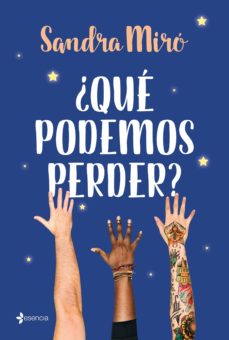 